　〒101-0054
　東京都千代田区神田錦町３丁目１８番地（寿ビル９階）
　パシフィックコンサルタンツ株式会社陸上輸送省エネ推進事業事務局｢スキャンツール実績報告在中｣■実績報告時提出書類一覧（チェックリスト）・様式９、様式９別紙【様式有】は、補助事業ＨＰより出力したものに記入すること。・実施状況報告（総括表）【様式有】は、補助事業ＨＰよりダウンロードし、入力すること。・提出書類の漏れがないか下表にて確認すること。・添付資料・押印と書類コピー等の再確認（封を綴じる前にもう一度ご確認をお願いいたします）■提出書類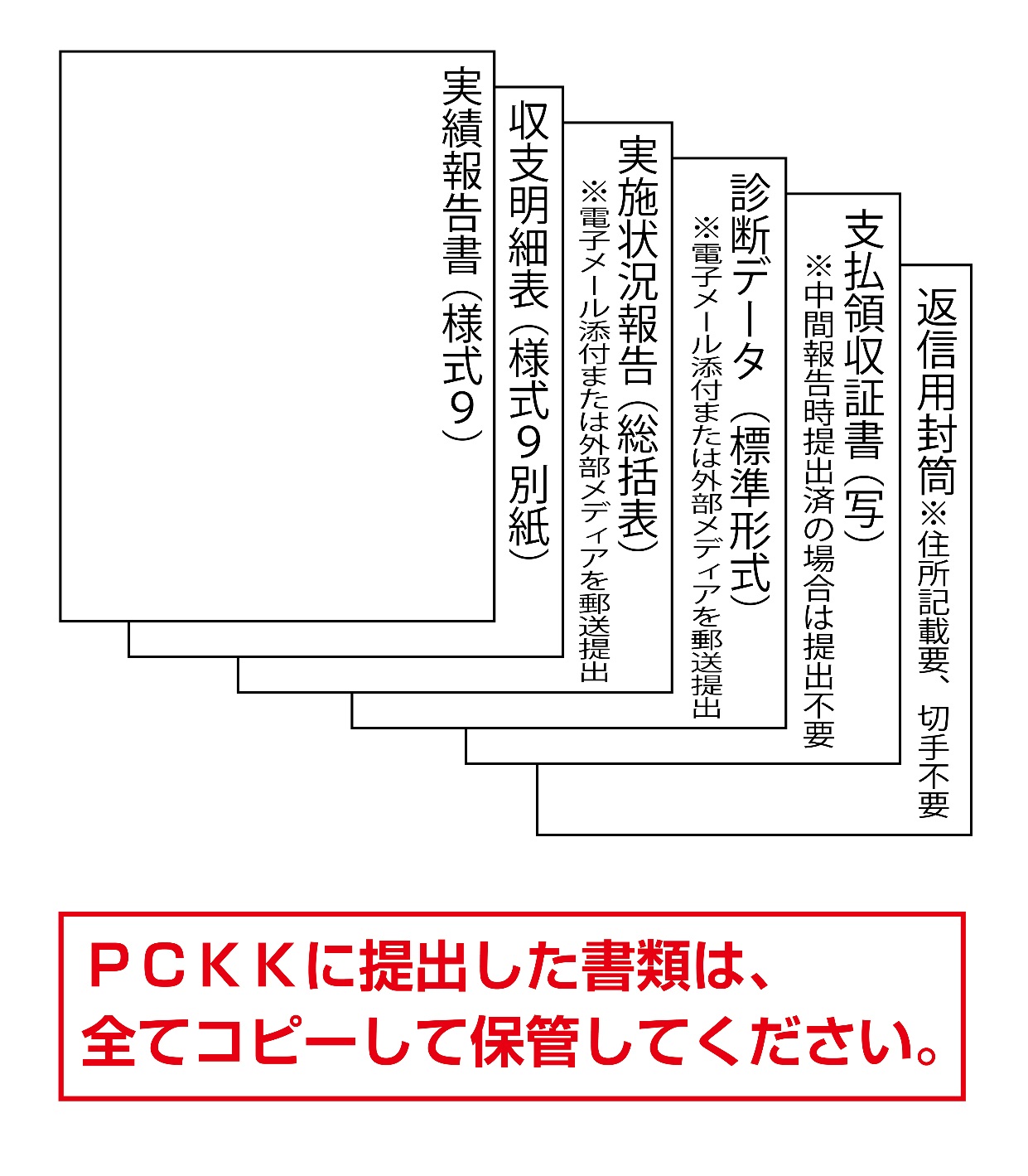 交付金額確定通知書（様式第11）返送用　　　　　点線で切り取りお手持ちの定型封筒長形３号に貼り付けてご利用ください。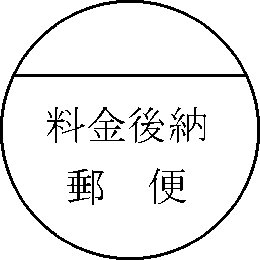 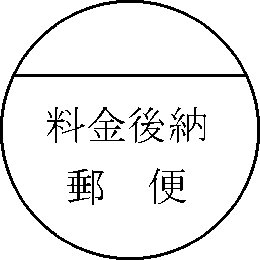 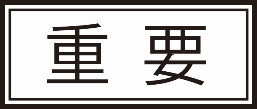 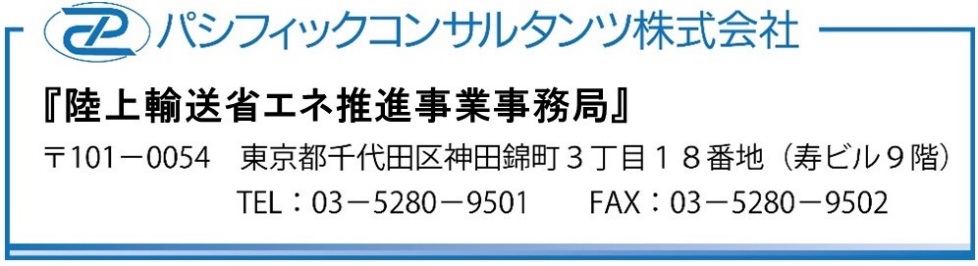 住所〒差出人No.提出書類名称部数チェック１補助事業実績報告書（様式第９）【様式有】1□２収支明細表（様式第９別紙）【様式有】1□３実施状況報告（総括表）【様式有】Microsoft Excel形式にて入力・提出各1□該当者のみ取得財産等管理明細表（様式第15）【様式有】※該当者のみ提出補助対象機器の取得価格５０万円以上（消費税額を除く）が対象（1）□４診断データ標準化されたデータ形式（Microsoft Excel、ＣＳＶ、テキスト形式等）で、電子メールに添付またはＣＤ、メモリーカード等の外部メディアに記録して提出※なお、提出された外部メディアは返却しないので留意すること。各1□No.提出書類名称と注意点部数チェック添付１支払領収証書(写) ※支払領収証書（写）は事業場毎に提出すること。中間報告時に提出済みの場合は提出不要各1□添付２返信用封筒（交付金額確定通知書返送用）定型封筒長形３号に返信先を記入。切手不要。1□様式第9実印を押印しましたか？□様式第9、別紙（収支明細表）原本を封入しましたか？※補助事業者にてコピーを保管□実施状況報告（総括表）※ファイルサイズが３ＭＢ以上になる場合は、大容量ファイル送信サービスの利用、又は外部メディア郵送などにより提出してください。ファイル名を交付決定番号＋総括表.xlsにしましたか？□実施状況報告（総括表）※ファイルサイズが３ＭＢ以上になる場合は、大容量ファイル送信サービスの利用、又は外部メディア郵送などにより提出してください。■外部メディアを郵送する場合外部メディアを封入しましたか？□実施状況報告（総括表）※ファイルサイズが３ＭＢ以上になる場合は、大容量ファイル送信サービスの利用、又は外部メディア郵送などにより提出してください。■電子メールにて送信する場合電子メールに添付しましたか？送信先は間違いありませんか？□診断データ※ファイルサイズが３ＭＢ以上になる場合は、大容量ファイル送信サービスの利用、又は外部メディア郵送などにより提出してください。■外部メディアを郵送する場合外部メディアを封入しましたか？□診断データ※ファイルサイズが３ＭＢ以上になる場合は、大容量ファイル送信サービスの利用、又は外部メディア郵送などにより提出してください。■電子メールにて送信する場合電子メールに添付しましたか？送信先は間違いありませんか？□支払領収証書（写）事業場毎にコピーを封入しましたか？※補助事業者にて原本を保管□